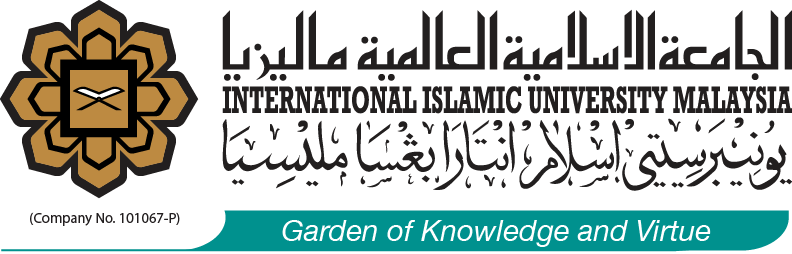 KULIYYAH OF LANGUAGES AND MANAGEMENT (PAGOH CAMPUS)OFFICE OF STUDENT DEVELOPMENT AND COMMUNITY ENGAGEMENT PROPOSAL TO ORGANIZE: name of program  ORGANIZED BY: KLMSS/ Club/ MRC/ IWON Pagoh/ Course Code (section no.)/ CLAV Course Code (section no.)The purpose of the proposal is to highlight and seek approval from the Student Program Approval Committee (SPAC) members to organize the above programme.  INTRODUCTIONWrite here	OBJECTIVESIMPACT OF THE PROGRAMME (based on IIUM Mission and Vision, ‘Falsafah Pendidikan Kebangsaan’, Sustainable Development Goals (SDG), Maqasid ShariahWrite hereDETAILS OF THE PROGRAMME: ORGANIZING COMMITTEEADVISOR 
NAME (must be a lecturer/ staff)
POSITION PROGRAMME SCHEDULE (fill in details)Note: please attach CV/ Profile of speaker (if any)PROPOSED ACTIVITY (If any)(Write here)BUDGET IMPLICATION 9.1.	Source of income:9.2.	Proposed Expenses Please note that all purchase of goods or services must be supported by 3 quotations as required by the IIUM Finance Division.CONCLUSIONIt is hoped that the approving authority (SPAC) could approve the sum of RM1,000.00 (Ringgit Malaysia One Thousand only) to organize the (name of program) using budget from the following source: APPROVAL Date/ Day13th – 17th May 2016 / Friday – SundayVenue ParticipantsPOSITIONNAMEMATRIC NO
PHONE NOPROGRAMME MANAGERASSISTANT PROGRAMME MANAGERSECRETARYTREASURERPROGRAMME COORDINATORPREPARATION, TECHNICAL AND LOGISTICSPROMOTION AND INFORMATIONFACILITIES AND FOOD
TIME ACTIVITY No.Source of incomeAmount (RM)Student Activities Miscellaneous Trust (SMT)Student Activities Trust (SAT)College Activities Trust (CAT)Operating Budget (CLAV)Sponsorship (Attach list of potential companies/ sponsor)Others (write details)TOTALTOTALNo.DetailAmount (RM)Source of income1.Transportation Transportation Trust -PG2.Meal (if any) (Breakfast RM3 / Lunch RM5 / Dinner RM5)(Ex: RM3 x No. of Pax = RM)3.Preparation & Technical Write in details 4.Printing & StationeriesWrite in details 5.MiscellaneousWrite in detailsTotalTotalPrepared by:……….........................................NameSecretary Date:Checked by:……….........................................Name*President/ Program ManagerDate: Verified by:……….....................................Name Advisor/FellowDate:Recommended by:……….....................................Name*Principle/ HOD/ Coordinator IWON/Officer in ChargeDate:Approved by:……….........................................Dr. Nonglaksana KamaDeputy Dean Student Development and Community EngagementDate:Approved by:……….........................................Dr. Mohd Azrul Azlen Abd HamidDeanDate: 